○　つよしさんは、小学校の遠足で「南豊公園」に行くことになりました。そこでグループで活動する広場を決めようとしています。次の【南豊公園案内図】と【パンフレットの一部】をよく読んで、【つよしさんのグループの希望】に合う広場を、あとの①～⑤の中から一つ選び、その番号を□に書きましょう。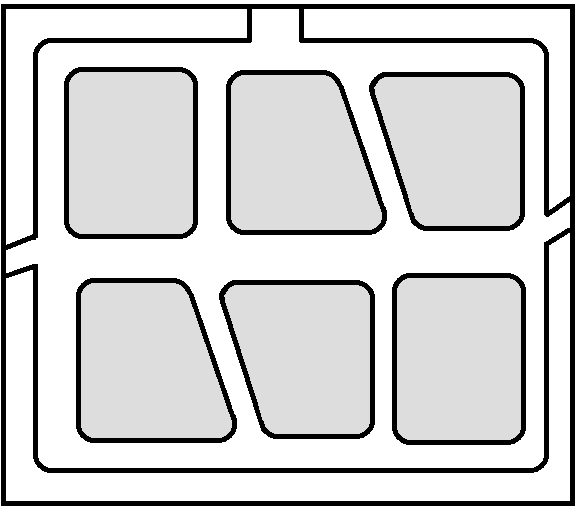 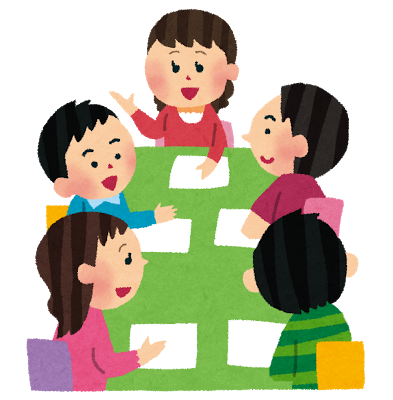 ○　つよしさんは、小学校の遠足で「南豊公園」に行くことになりました。そこでグループで活動する広場を決めようとしています。次の【南豊公園案内図】と【パンフレットの一部】をよく読んで、【つよしさんのグループの希望】に合う広場を、あとの①～⑤の中から一つ選び、その番号を□に書きましょう。